Lección 21: Diario de desperdicio de comidaUsemos la multiplicación y la división para pensar en el desperdicio de comida.Calentamiento: Observa y pregúntate: Desperdicio de comida¿Qué observas? ¿Qué te preguntas?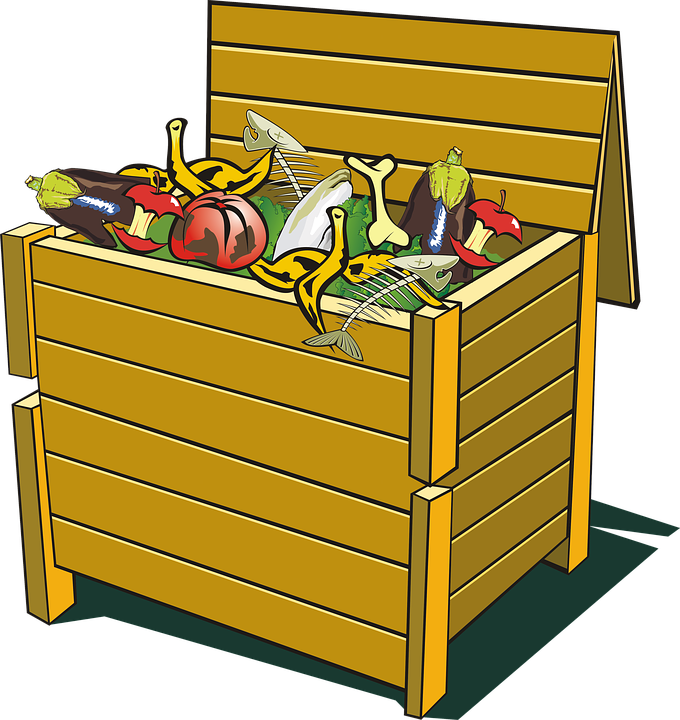 21.1: Desperdicio de comida en los Estados UnidosUna persona común produce 219 libras de desperdicios de comida cada año.Si cada persona desperdicia esa cantidad promedio, ¿aproximadamente cuántas libras de comida desperdicia cada uno de los siguientes grupos en esa cantidad de tiempo? Explica o muestra tu razonamiento.una persona en 1 mesuna persona en 1 semanatu familia en 1 añotu clase en 1 añotodas las personas de tu escuela en 1 añoHay 16 onzas en una libra. ¿Cuántas onzas de desperdicios de comida produce una persona común en 1 año?21.2: Diario de comidaCompleta la tabla con la información de los desperdicios de comida que produjiste hoy. Prepárate para compartir cómo razonaste cuando estimaste cada peso. ¿Aproximadamente cuántas libras de desperdicios de comida has producido hoy?Vuelve a mirar la actividad anterior: revisa la estimación de las libras de comida que se desperdician semanalmente de acuerdo al promedio nacional. ¿Piensas que la estimación es más de o menos de lo que desperdicias realmente en una semana? Explica tu razonamiento.21.3: Analicemos nuestros diarios de comidaUsa tu diario de desperdicio de comida para responder las preguntas. Prepárate para compartir.¿Cuántas libras de desperdicios de comida produjeron tú o tu familia en una semana?Si cada semana produces aproximadamente la misma cantidad de desperdicios de comida que anotaste en tu diario, ¿cuánta producirías en un mes?, ¿en un año?En Estados Unidos, una persona común produce 219 libras de desperdicios de comida al año. Con su pareja, piensen en qué razones explicarían las diferencias entre sus datos y los de una persona común.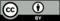 © CC BY 2021 Illustrative Mathematics®nombre/tiporazón por la que lo botépeso estimado (onzas)